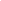 You’ve Got A Friend In Me                                          by Randy Newman


You've got a friend in me
You've got a friend in me
When the road looks rough ahead
And you're miles and miles
From your nice warm bed
You just remember what your old pal said
Boy, you've got a friend in me
Yeah, you've got a friend in me

You've got a friend in me
You've got a friend in me
If you've got troubles, I've got 'em too
There isn't anything I wouldn't do for you
We stick together and can see it through
Cause you've got a friend in me
You've got a friend in me

Some folks might be
A little bit smarter than I am
Bigger and stronger too 
But none of them will ever love you
The way I do, it's me and you
And as the years go by
Our friendship will never die
You're gonna see it's our destiny
You've got a friend in me
You've got a friend in me
You've got a friend in me